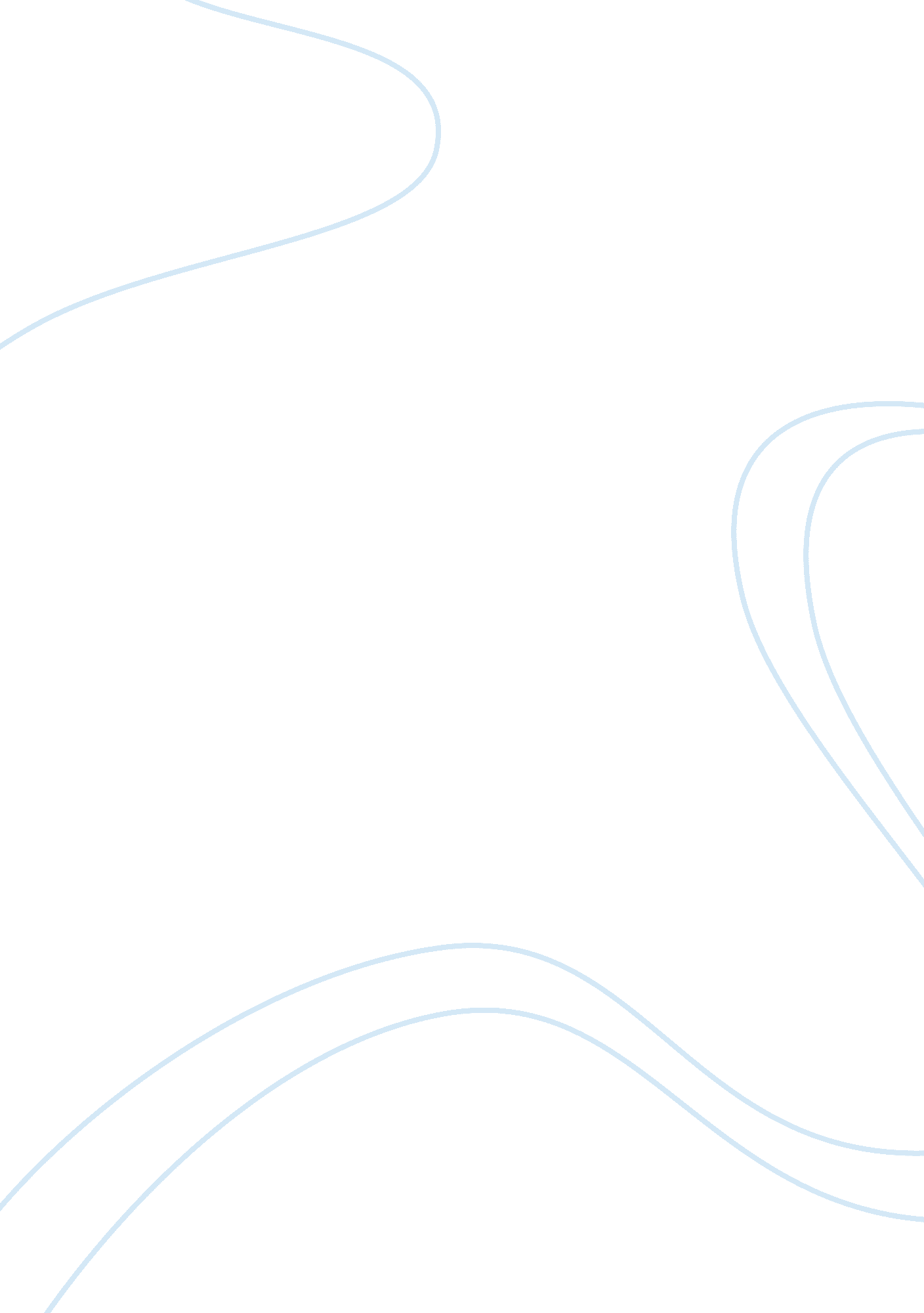 Was andrew carnagie a hero essay sample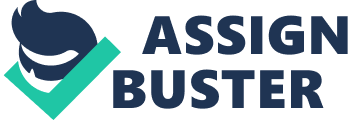 Andrew Carnegie grew up in Dunfermline, Scotland and immigrated along with his family to the United States in the late 1800s. He worked his way up from being a poor Irish immigrant to become one of the most famous philanthropists that helped transform the U. S steel industry in the late 19th century. Andrew Carnegie was a hero in many ways. One reason why Andrew Carnegie was a hero was because of his influences on renovating the American steel industry which helped create the U. S a world power. Secondly, Andrew Carnegie was a hero is because he helped create jobs that employed many Americans. Finally, Carnegie was a hero because he was one of the most influential philanthropists. He was a ‘ hero’ in the sense that he gave away most of his money to establish many libraries, schools, and universities in America, the UK and other countries, as well as establish a pension fund for former employees. A hero is someone who has good values in life, is a role model, and is inspirational to others. Andrew Carnegie was a hero because he developed successful business strategies, was a great philanthropist, and was a inspirational “ rags to riches” story. His most successful business strategy was his method of vertical integration, which is when one person controls all the steps in the production process. Instead of just owning the steel mills, he also owned the iron ore fields, where the iron used to make the steel came from, along with the boats and railroads used to transport the iron to his steel mills. Carnegie’s process of vertical integration was a business technique that improved future businesses. 